新しいコミュニケーションツール「Zoom（ズーム）」を体験してみよう！◆この講座で学ぶこと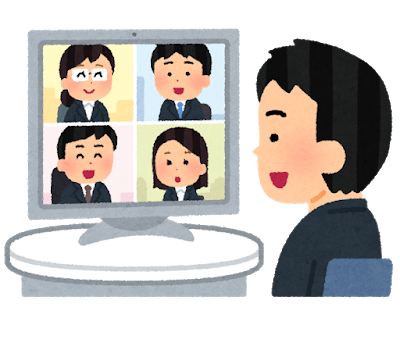 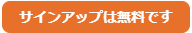 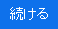 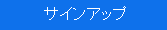 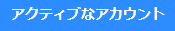 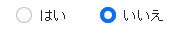 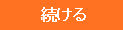 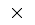 １．Zoomの特徴・仕組みパソコン、スマホを使って、いつでも複数人数で参加できる Web会議を実現するサービスです。主催者（ホスト）がミーティングを企画して、参加者（ゲスト）を招待する仕組みで、SkypeやLineと異なり、全員がアカウントを取る必要がなくお互いの情報を知らなくても100人まで参加できます。主催者はアカウントの取得が必要です。ミーティングスケジュールを決め、招待状を作成しメールで参加者に送ります。参加者はWebサイト（zoom.us）または、アプリを利用して簡単に参加できます。無料版（Basic）は、１対１ならば無制限ですが3人以上になると40分の接続時間制限があります。　　　　　　　　　　　　　　　　　【主催者】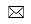 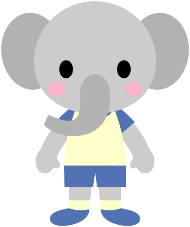 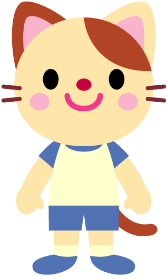 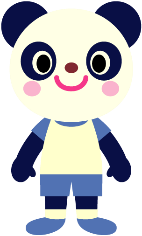 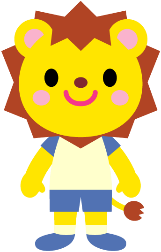 ２．用意するもの　・パソコン：カメラ・マイクが内蔵されていなければ、外付けWebカメラ（マイク機能あり）　　　　　　　　マイク付きヘッドフォンがあると音声が安定する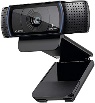 　　　　　　　 スピーカーが付いていなければ、スピーカー　・タブレット　　　・スマホ３．セキュリティについてセキュリティ対策やプライバシー保護上の不備が指摘されたことがありますが、Zoom社はその都度対策を講じてきています。ミーティングパスワードの設置、パーソナルミーティングIDを使用しない（その都度自動生成）、待機室有効可による参加への認証機能、会議開始後のロック、参加者のミュートなど、主催者がコントロールできるようになっています。常に最新状態にするためバージョンアップを促すメッセージが表示されたら、必ずバージョンアップを行いましょう。４．Zoomをダウンロード＆インストールする①Zoom公式ページ（zoom.us）を開く。　　・・・「zoom」で検索　→　「Zoomミーティング」クリック②画面下の「ミーティングクライアント」クリック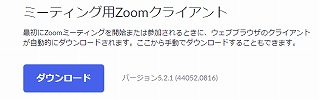 　　　③「ミーティング用Zoomクライアント」のダウンロードクリック　　　④ファイルをクリックしインストール開始５．会議（ミーティング）に参加する【主催者から招待状メールから参加】①メールを開き、ミーティングに参加するURLをクリック　・・・　Zoomサイトが開く　・・・アプリ起動②主催者がミーティングを開始していないと入室できない。「ホストがこのミーティングを開始するまでお待ちください」と表示される。（開始日以外だと他のメッセージが表示される）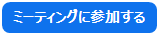 （最初だけ　→　名前を入力　→　　　　　　　　　　　　　　　　　）③「許可待ち」になる。　→　主催者が許可すると入室できる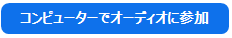 ④「ビデオ付きで参加」　→　　　　　　　　　　　　　　　　　　　　　クリック　　　※「ミーティングへの参加時に、自動的にコンピューターでオーディオに参加」にチェックを付けると次回から表示されない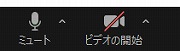 ⑤ビデオが動いていない場合は、下部の「ビデオの開始」クリック【アプリから参加】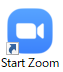 　①Zoom起動　②ミーティングに参加　→　ミーティングID 入力　→　参加　→　ミーティングパスワードを入力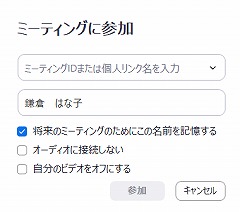 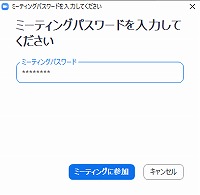 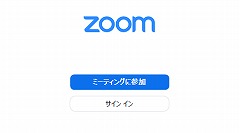 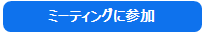 ③　　　　　　　　　　　　　　　　クリック　④以下の操作は３ページ「招待状からの参加」と同様　　※ミーティングID、ミーティングパスワードは、招待状メールに記載されている。　　　一度参加したことのあるミーティングは、　　クリック（タップ）し履歴から選択すると簡単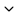 ６．話してみよう！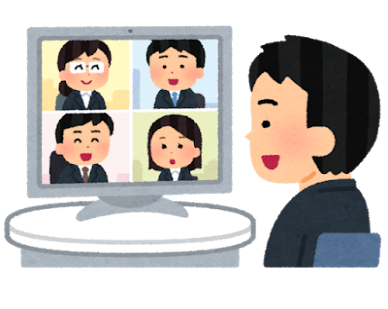 お名前と団体名を教えてください。オンライン会議は初めてですか？なぜ、この講座に参加を？これからどのように使いますか？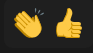 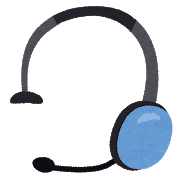 【円滑なコミュニケーションのために】　・マイク付きヘッドフォン（イヤフォン）を使用したほうが、音声が安定する。（無い場合は体を上下に動かさない）　・自分の写り方をチェックする。背景は大丈夫？　・自分が話さないときは、マイク機能オフ（ミュート）に。　・会議では一人で長くしゃべらない。他の人の発言を遮らない。　・相手の反応を確かめる。手を振るなど、ジェスチャーで。　・意思表示をする。反応（拍手、いいね）で。　・共有する会議資料はあらかじめ準備しておく。７．Zoomの画面・機能あれこれ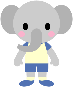 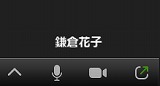 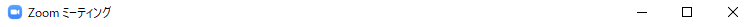 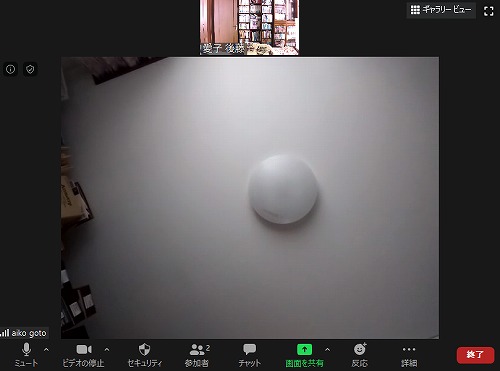 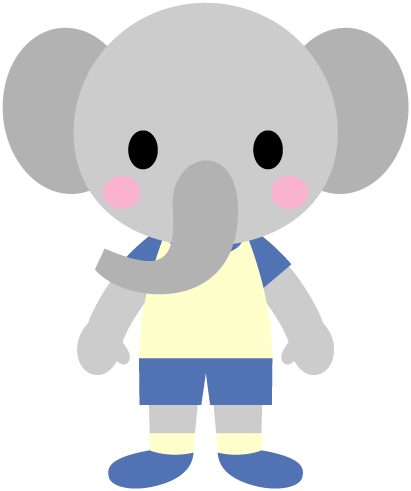 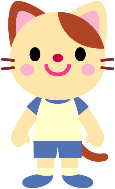 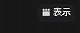 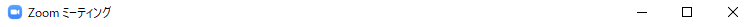 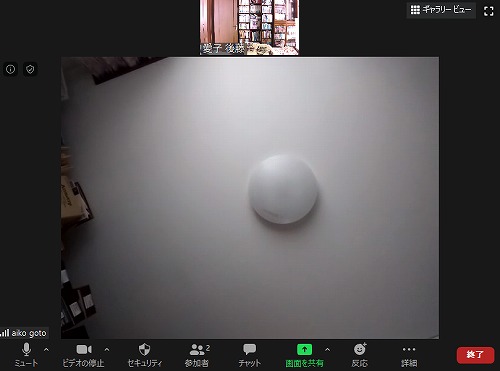 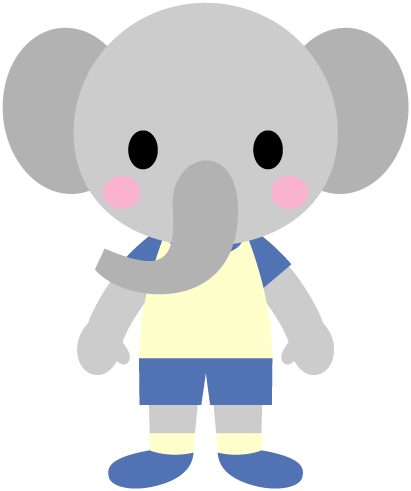 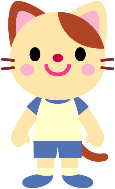 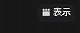 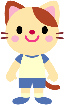 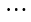 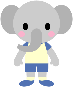 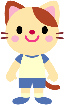 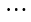 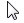 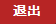 【ビデオの設定】　　　　　　　　　　　　　　　　　　　　　　　【仮想背景を選択してください】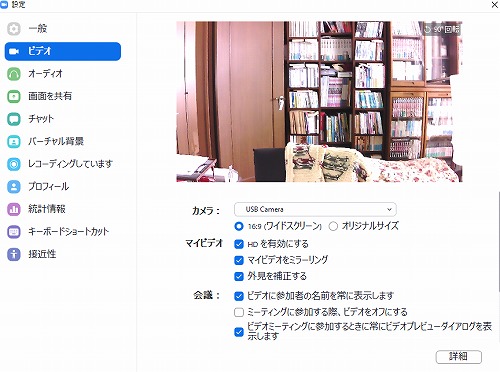 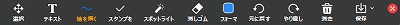 （１）画面共有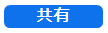 　　　・「画面共有」　→　共有したいものクリック　→　　　　・動画・音楽を共有する時は　→　☑コンピューターの音声を共有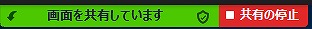 ・解除は上部の　　　　　　　　　　　　クリック・参加者が共有設定できるようにするには（ホストのみ実施できる）→　    →  高度な共有オプション→ 共有できるのは誰・・？　  全参加者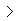 　　　・ホワイトボード　・・・　ペンツールを使って参加者全員で書き込みできる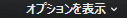 　　　　　　　　　　　　　　　　　　　　　（ゲストは　　　　　　　　　　　　　→「コメントを付ける」で表示）　（２）チャット（文字でメッセージやりとり）・右下に文字を入力しEnterキー・参加者全員に送ったり、特定の人だけにメッセージを送ったりすることができる。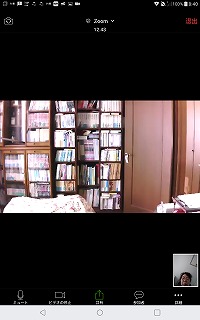 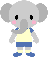 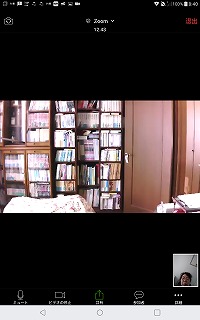 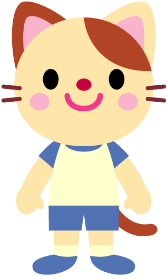 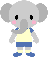 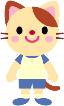 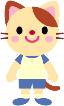 ・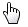 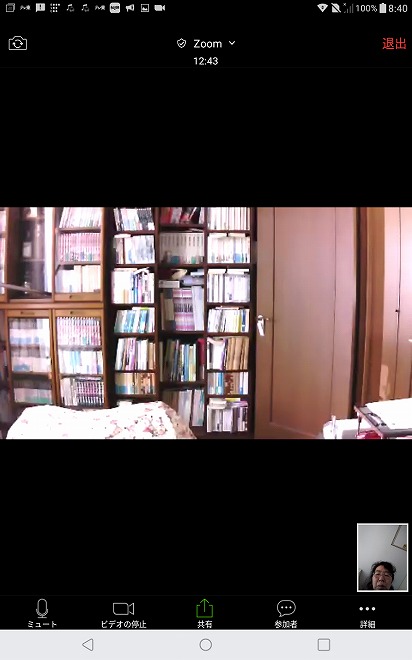 　　※　通信状態は、インターネット環境に依存します。通信が不安定になることもあります。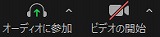 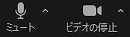 ８．Zoom終了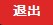 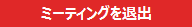 ①　　　　　　ボタンクリック　→　　　　　　　　　　　　　　　　　　　クリック　　（Zoomサイトが開いていたら閉じる）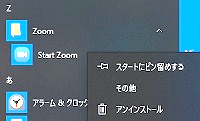 １．Zoomアカウントでサインイン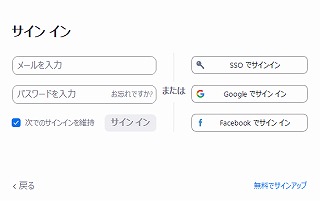 　①Zoom起動　②サインイン　　　③Ｚｏｏｍアカウント、パスワード入力　　④「サインイン」クリック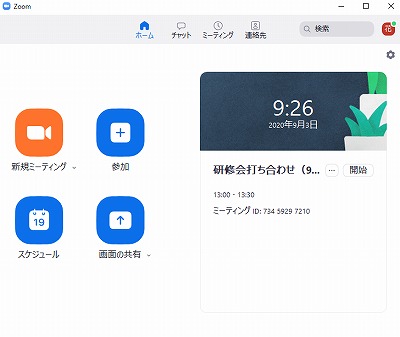 　　　　＜この画面はホームタブ＞２．ミーティングを設定＆招待状発送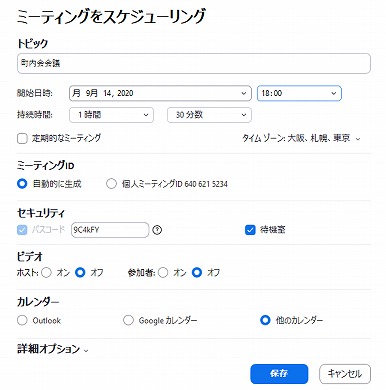 　①［スケジュール］クリック　②ミーティング名を入力　③開催日時設定（開催日前なら開始できる）　④パスワード・・・自動生成（変更できる）　⑤「他のカレンダー」クリック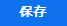 　⑥　　　　　　　　　クリック　　　　・・・「スケジュールウィンドウ」表示　⑦　　　　　　　　　　　　　　　クリックし、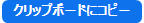 　　　ウィンドウは閉じる（×クリック）　⑧Outlookを起動して、メッセージを作成　　　本文はコピーした文章を貼り付ける　　　宛先設定、件名入力　⑨「送信」・・・招待状を送信する３．ミーティングの修正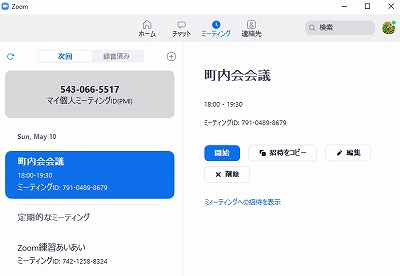 　①〔ミーティング〕タブクリック　・・・スケジュールされたミーティング一覧表示　②該当ミーティングクリック　　　　・・・右側に内容が表示される　　　・〔削除〕　→　ミーティング削除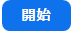 　　　　　→　ミーティング開始　　　・〔招待状をコピー〕　　・・・クリップボードにコピーされる　③〔編集〕クリック　し、内容を修正する　④　　　　　　　　クリック　⑤修正内容を招待者に知らせる場合は、　　　　　　　　　　　　　　にコピーし招待状を再送信する４．ミーティングの開始①「ミーティング」タブ　→　該当ミーティング選択　→　　　　　　　クリック　※当日の予定は〔ホーム〕タブにも表示される。そこから開始、編集、削除もできる②「コンピューターでオーディオに参加」クリック※「ミーティングへの参加時に、自動的にコンピューターでオーディオに参加」にチェックを付けると次回から表示されない③ビデオが動いていない場合は、下部の「ビデオの開始」クリック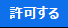 ④招待者が参加したら、ポップアップ画面が表示する　→　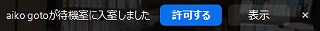 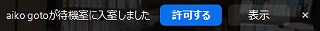 　※ポップアップが表示しない場合は、「参加者」クリックし待合室を表示する（右サイド）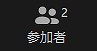 　　　　　　　　　　　　　　　　　　　　　　　　　　 →　該当者のところへマウスを持って行き５．ミーティングの終了・・・・右下　　　　　　　→　　　　　　　　　　　　　　　　　　　　　クリック　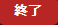 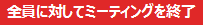 　　主催者が終了すると、会議は終わってしまう。会議をまだ続けたい場合は、「ホスト役」を別の方に譲渡できる。「参加者」　→　譲渡したい相手の　　　　　　　クリック　→　「ホストにする」クリック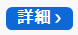 　→　確認メッセージ表示するので　　　　　　　クリック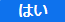 ６．会議進行のコツ（ホストの役割）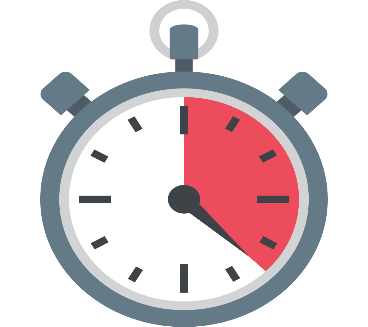 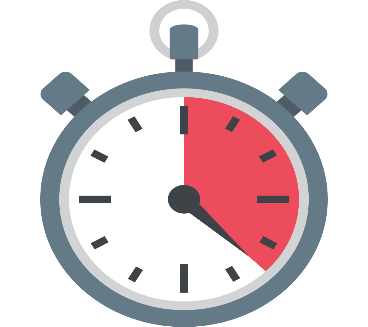 使う資料は予め用意しておく。画面共有するときは、余計なウィンドウは閉じておく時間配分を考える。特に制限時間を意識する。参加者の表情を観察する。７．その他のボタン　〔ホームタブ〕（１）他の方が主催するミーティングに参加する場合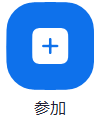 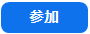 ①ミーティングID入力 →　　　　　　　クリック →パスワード入力②「コンピューターでオーディオに参加」クリック③ビデオが動いていない場合は、下部の「ビデオの開始」クリック※招待メール内URLをクリックしても参加できる（２）すぐに会議を始める　　　　　　　　　　①「参加者」クリック　→　招待　→　メール　→　デフォルトメール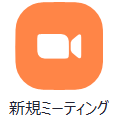 ②Outlookが起動する（いつも使っているメーラー）URL、ミーティングID、パスワード入力済み③宛先を入れて送信（招待状発送）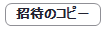 ④参加者が参加するのを待ち、承認する８．その他知っておきたいこと（１）Zoomアプリ最新状態を確認する・・・右上アイコンクリック→アップデートを確認（バージョン表示）　　　→　アップデートがあった場合、更新作業が始まる。×クリックでZoomを閉じて完了を待つ。（２）終了時はサインアウトする　・・・・　右上アイコンクリック　→　サインアウト　　　　　　　　　　　　　　　　　　　　　　   　　（Zoomサイトが開いていたら×クリックで閉じる）（３）サインインのパスワード等を変更する場合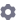 ①「ホームタブ」　　　設定　→　プロフィール→　マイプロフィールの編集　・・・　Webサイトが開く②Webサイトにサインインして〔プロフィール〕の「サイインパスワード」を変更する※Ｗｅｂサイト〔アカウント管理〕-アカウントプロフィール　で「アカウントを終了する」クリック　　　　　　　　　　　　　　　　　　　　　　　　　　　　　　　　‥‥　登録したアカウントが削除できる。※Ｗｅｂサイト〔設定〕でミーティングの設定が変更できる（４）参考になるサイト・Zoomアカデミージャパン・・・・https://zoomy.info/zoom_perfect_manual/joining/・NECネッツエスアイ	・・・・・・・・https://symphonict.nesic.co.jp/workingstyle/zoom/pc-howto/・Zoom+a	・・・・・・・・・・・・・・・https://zoom.les.cmc.osaka-u.ac.jp/